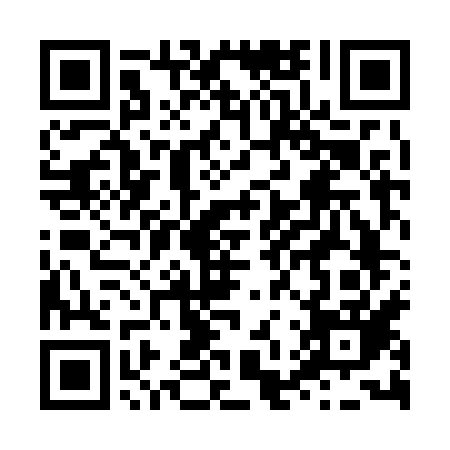 Prayer times for Cheongyang County, South KoreaWed 1 May 2024 - Fri 31 May 2024High Latitude Method: NonePrayer Calculation Method: Muslim World LeagueAsar Calculation Method: ShafiPrayer times provided by https://www.salahtimes.comDateDayFajrSunriseDhuhrAsrMaghribIsha1Wed4:035:3912:304:167:218:512Thu4:025:3812:304:167:228:523Fri4:005:3712:304:167:238:544Sat3:595:3612:304:167:238:555Sun3:575:3512:294:167:248:566Mon3:565:3412:294:177:258:577Tue3:555:3312:294:177:268:598Wed3:535:3212:294:177:279:009Thu3:525:3112:294:177:289:0110Fri3:515:3012:294:177:299:0211Sat3:495:2912:294:177:299:0312Sun3:485:2912:294:177:309:0513Mon3:475:2812:294:187:319:0614Tue3:465:2712:294:187:329:0715Wed3:445:2612:294:187:339:0816Thu3:435:2512:294:187:349:0917Fri3:425:2412:294:187:349:1018Sat3:415:2412:294:187:359:1219Sun3:405:2312:294:197:369:1320Mon3:395:2212:294:197:379:1421Tue3:385:2212:294:197:389:1522Wed3:375:2112:294:197:389:1623Thu3:365:2012:304:197:399:1724Fri3:355:2012:304:197:409:1825Sat3:345:1912:304:207:419:1926Sun3:335:1912:304:207:419:2027Mon3:325:1812:304:207:429:2128Tue3:315:1812:304:207:439:2229Wed3:305:1712:304:207:439:2330Thu3:305:1712:304:217:449:2431Fri3:295:1712:314:217:459:25